§3052.  Comprehensive substance use disorder treatment program(REALLOCATED FROM TITLE 34-A, SECTION 3050)The commissioner shall maintain a comprehensive substance use disorder treatment program, referred to in this section as "the program," in all correctional facilities.  The program must include, but is not limited to, screening, assessment and treatment of persons residing in correctional facilities for substance use disorder, including alcohol use disorder.  [PL 2021, c. 706, §1 (NEW); RR 2021, c. 2, Pt. A, §120 (RAL).]1.  Screening, assessment and treatment.  The program must include screening, assessment and treatment, including, but not limited to, screening during the intake process, medically managed withdrawal, medication-assisted treatment, individual and group counseling and other behavioral treatment options.  Medication-assisted treatment must use medications approved or authorized by the United States Food and Drug Administration for the treatment of substance use disorder, including alcohol use disorder, including at least one of each formulation of all United States Food and Drug Administration-approved medication-assisted treatments for those disorders.[PL 2021, c. 706, §1 (NEW); RR 2021, c. 2, Pt. A, §120 (RAL).]2.  Training and technical assistance.  The program must provide initial and ongoing training and technical assistance for correctional facility staff and health care practitioners in each correctional facility.[PL 2021, c. 706, §1 (NEW); RR 2021, c. 2, Pt. A, §120 (RAL).]3.  Program coordination.  The program must include coordination with community-based treatment and recovery organizations to facilitate supportive reentry and continuity of care after release.[PL 2021, c. 706, §1 (NEW); RR 2021, c. 2, Pt. A, §120 (RAL).]4.  Report.  The department shall provide an annual report regarding the program to the joint standing committee of the Legislature having jurisdiction over criminal justice and public safety matters by January 15th.[PL 2021, c. 706, §1 (NEW); RR 2021, c. 2, Pt. A, §120 (RAL).]SECTION HISTORYPL 2021, c. 706, §1 (NEW). RR 2021, c. 2, Pt. A, §120 (RAL). The State of Maine claims a copyright in its codified statutes. If you intend to republish this material, we require that you include the following disclaimer in your publication:All copyrights and other rights to statutory text are reserved by the State of Maine. The text included in this publication reflects changes made through the First Regular and First Special Session of the 131st Maine Legislature and is current through November 1. 2023
                    . The text is subject to change without notice. It is a version that has not been officially certified by the Secretary of State. Refer to the Maine Revised Statutes Annotated and supplements for certified text.
                The Office of the Revisor of Statutes also requests that you send us one copy of any statutory publication you may produce. Our goal is not to restrict publishing activity, but to keep track of who is publishing what, to identify any needless duplication and to preserve the State's copyright rights.PLEASE NOTE: The Revisor's Office cannot perform research for or provide legal advice or interpretation of Maine law to the public. If you need legal assistance, please contact a qualified attorney.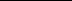 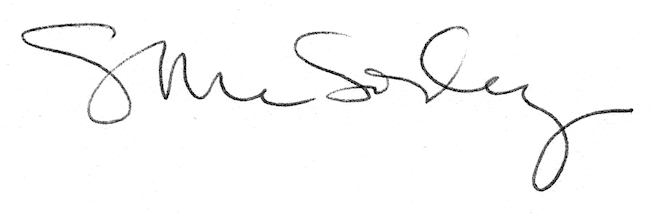 